ИЗВЕЩЕНИЕо проведении электронного аукциона на выполнение работ по капитальному ремонту артезианской скважины и водопроводных сетей, расположенных по адресу: Смоленская область, Духовщинский район, Булгаковское сельское поселение, дер. Митяево1. Информация, формируемая с использованием единой информационной системы2. Документы, прилагаемые к извещению об осуществлении закупки в форме электронных документов или образов бумажных документов, сформированных без использования единой информационной системыПриложение № 1 к извещениюОбоснованиеначальной (максимальной) цены контракта  (Расчёт начальной (максимальной) цены контракта)(приложено отдельным файлом)Приложение № 2                                                                                                                            к извещениюОписание объекта закупкиТЕХНИЧЕСКОЕ ЗАДАНИЕ на капитальный ремонт артезианской скважины и водопроводных сетей, расположенных по адресу: Смоленская область, Духовщинский район, Булгаковское сельское поселение, дер. Митяево	Наименование объекта: капитальный ремонт артезианской скважины и водопроводных сетей, расположенных по адресу: Смоленская область, Духовщинский район, Булгаковское сельское поселение, дер. Митяево.	Сроки выполнения работ: С момента подписания контракта по 30.06.2024 г. 	Место выполнения работ: Смоленская область, Духовщинский район, д. Митяево.	Муниципальный заказчик: Администрация Булгаковского сельского поселения Духовщинского района Смоленской области	Подрядчик: Победитель закупки по итогам электронного аукционаРаботы должны выполняться материалами, инструментами и иным подсобным инвентарем подрядчика.Подрядчик обеспечивает надлежащую охрану материалов, оборудования и другого имущества на территории от начала работ до завершения.Подрядчик обязан содержать территорию ремонтируемого объекта в чистоте, а также организовать своевременную уборку и вывоз образовавшегося мусора.Во время проведения работ должны быть обеспечены необходимые противопожарные мероприятия, мероприятия по технике безопасности, охране окружающей среды.Все материалы, комплектующие изделия, конструкции, применяемые подрядчиком, должны соответствовать государственным стандартам, техническим условиям и регламентам, иметь соответствующие сертификаты, паспорта или другие документы, подтверждающие их качество.Требования к основным видам работ,функциональным, техническим и качественным характеристикам,эксплуатационным характеристикам (при необходимости) используемых материалов.Условия выполнения работПодрядчик должен выполнить капитальный ремонт наружных сетей водопровода с объемами и видами работ в полном соответствии с техническим заданием и сметной документацией, с соблюдением строительных норм и правил, СанПиН и охраной окружающей среды, государственным стандартам, техническим условиям  и сдать объект в эксплуатацию в сроки, предусмотренные контрактом (договором). Весь инженерно-технический состав и специалисты-ремонтники должны быть проинструктированы по соблюдению техники безопасности, охране окружающей среды, по пожарной безопасности.Все используемые материалы при выполнении работ должны соответствовать действующими нормативно-техническим документам, требованиям, правилам и регламентам: ГОСТ, ТУ, СанПин, СНиП и т.д. Материалы должны быть новыми, не бывшими в употреблении.Доставка, разгрузка складирование оборудования, и материалов и другого имущества осуществляется силами Подрядчика, места складирования материалов и оборудования согласовываются с Заказчиком. До начала работ Подрядчик обязан предоставить и согласовать (письменно) с Заказчиком применяемые материалы, изделия и оборудование.По итогам выполнения работ подрядчику необходимо подготовить и предоставить исполнительную документацию для согласования с Заказчиком выполненную в соответствии с утвержденной действующей нормативной документацией по строительству, монтажу и техническим заданием, в составе: - акт (акты) о приемке выполненных работ (форма КС-2) - справку о стоимости выполненных работ и затрат (форма КС-3) - копия заключенного Государственного (муниципального) контракта (договора) - копия сметной документации - копия технического задания на выполнение работ - акты освидетельствования скрытых работ - документы о качестве (сертификаты, паспорта) на применяемые материалы.   После проведения ремонтно-строительных работ Подрядчик должен выполнить уборку сдаваемого объекта, прилегающей территорий. Выдать Заказчику гарантийное письмо о выполненных работах.3. Общие требования к выполнению работ.Подрядчик гарантирует качество выполнения работ, а именно:Гарантии качества распространяются на все виды работ, выполненные Подрядчиком по контракту;Возмещение ущерба, нанесенного объектам собственности Заказчика или третьим лицам в период выполнения работ, производятся за счет Подрядчика;По завершении работ по установке и монтажу Подрядчик предоставляет представителю Заказчика паспорта и сертификаты на применяемые (используемые) материалы (товары);В период гарантийного срока Подрядчик безвозмездно устраняет за свой счет в срок, установленный условиями Государственного контракта, любые недостатки и дефекты выполненных работ на объектах Заказчика.Продолжительность производства работ – с момента заключения контракта по 30 июня 2024 года. Гарантия на выполненные работы: три года с даты подписания акта выполненных работ.Работы должны выполняться обученным и аттестованным в соответствии с требованиями законодательства РФ персоналом, с действующими правилами и инструкциями по безопасному производству работ и соответствовать гигиеническим и санитарно-эпидемиологическим требованиям.         Исполнитель при производстве работ должен выполнять требования СНиП 12-03 2001 «Безопасность труда в строительстве», правила охраны труда, правила пожарной и технической безопасности, а так же соблюдать экологические мероприятия в соответствии с законодательными актами РФ. Контроль качества работ по монтажу наружных сетей водопровода выполнять в соответствии с действующей нормативной базой РФ в области строительства, а также в соответствии с требованиями СНиП 12-01-2004 «Организация строительства», СНиП 2.04.02-84* "Водопровод. Наружные сети и сооружения", ГОСТ 21.604-82 "Водоснабжение и канализация. Наружные сети" и СНиП 3.05.04-85* «Наружные сети и сооружения водоснабжения и канализации», Работы выполняются с минимальными сроками отключения от водоснабжения абонентов. Привлечение специалистов или организаций на субподряде не допускается.Гарантийный срок на выполненные работы ‒ 36 (тридцать шесть) месяцев с момента окончания всех работ и подписания сторонами акта о приемке выполненных работ (форма КС-2) и справки о стоимости выполненных работ и затрат (форма КС-3). Гарантийный срок на поставленный товар определяется в соответствии со сроком действия гарантии производителя такого товара.Требования к применяемым (используемым) материалам:Применяемые материалы и оборудование должны быть сертифицированными, новыми, не бывшими в употреблении.Требования к качеству и контроль за выполнением работ:Работы должны осуществляться таким образом, чтобы негативное воздействие на окружающую среду было минимальным и не возникала угроза для жизни и здоровья граждан, муниципального имущества. Работы должны быть выполнены в полном объеме и качественно и в соответствии с требованиями:Приложение № 3 к извещениюПРОЕКТМУНИЦИПАЛЬНЫЙ КОНТРАКТ № ____на капитальный ремонт артезианской скважины  и водопроводных сетей, расположенных по адресу: Смоленская область, Духовщинский район, Булгаковское сельское поселение, дер. МитяевоАдминистрация Булгаковского сельского поселения Духовщинского района Смоленской области, именуемая в дальнейшем «Заказчик», в лице Главы муниципального образования Булгаковского сельского поселения Духовщинского района Смоленской области Сазанковой Татьяны Ивановны, действующего на основании Устава с одной стороны, и _________________________________________________, именуемое в дальнейшем «Подрядчик», в лице _____________________________________________,  действующего на основании ______________, с другой стороны, совместно именуемые «Стороны», руководствуясь нормами Федерального закона от   № 44-ФЗ «О контрактной системе в сфере закупок товаров, работ, услуг для обеспечения государственных и муниципальных нужд», в соответствии с результатами проведенного электронного аукциона (номер закупки на официальном сайте Российской Федерации:  __________________, идентификационный код закупки позиции плана-графика 243670500387667050100100030014322000, на основании протокола ___________ от «____» ______________ 2024 года №___________, заключили настоящий Муниципальный контракт (далее – Контракт) о нижеследующем:1. ПРЕДМЕТ КОНТРАКТА1.1. По настоящему Контракту Заказчик поручает, а Подрядчик принимает на себя обязательство своими силами, оборудованием, инструментами и иным подсобным инвентарем с использованием материалов Подрядчика, выполнить  работы  по  капитальному  ремонту  артезианской скважины и водопроводных сетей, расположенных по адресу: Смоленская область, Духовщинский район, Булгаковское сельское поселение, дер. Митяево,  в соответствии с требованиями ГОСТов, СНиПов, согласно локальному сметному расчету (СМЕТЕ)  №02-01-01 «Капитальный ремонт артезианской скважины и водопроводных сетей, расположенных по адресу: Смоленская область, Духовщинский район, Булгаковское сельское поселение, дер. Митяево», акту обследования артезианской скважины и водопроводных сетей, расположенных по адресу: Смоленская область, Духовщинский район, дер. Митяево, Технического задания (приложение 2), являющимися неотъемлемыми частями настоящего Контракта, включая своевременное устранение недостатков и иных, неразрывно связанных с предметом настоящего Контракта работ, а Заказчик принимает надлежащим образом выполненные Подрядчиком работы и оплачивает их в порядке и сроки, предусмотренные настоящим Контрактом.1.2. Место выполнения работ: Смоленская область, Духовщинский район, д. Митяево.1.3. Подписывая настоящий Контракт, Подрядчик подтверждает, что:1.3.1. Подрядчик несет полную ответственность за выполнение работ по Контракту, в соответствии с действующими в Российской Федерации нормативно-правовыми и нормативно-техническими актами.1.3.2. Подрядчик полностью понимает и осознает характер и объемы работ и полностью удовлетворен условиями, при которых будет происходить выполнение работ, в том числе: расположением объекта, климатическими условиями, средствами доступа, условиями доставки рабочей силы, материалов, изделий, оборудования, мерами безопасности, правилами пожарной безопасности и охраны труда, требованиями техники безопасности и охраны окружающей среды, а также другими обстоятельствами, которые каким-либо образом влияют (либо могут повлиять) на выполнение работ и принимает на себя все расходы, риски и трудности, связанные с выполнением работ.1.3.3. Подрядчик получил и изучил все материалы Контракта, включая все приложения к нему и сметную документацию, получил полную информацию по всем вопросам, которые могли бы повлиять на сроки, стоимость и качество работ, в полном объеме. Подрядчик признает правильность и достаточность цены Контракта, содержащейся в Контракте, для покрытия всех расходов, обязательств и ответственности в рамках настоящего Контракта, а также в отношении всех прочих вопросов, необходимых для надлежащего производства работ. Соответственно, Подрядчик не претендует ни на какие дополнительные платежи, а также не освобождается ни от каких обязательств и/или ответственности, по причине его недостаточной информированности.1.3.4. Никакая другая работа Подрядчика не является приоритетной в ущерб работам по настоящему Контракту.2. СТОИМОСТЬ РАБОТ И ПОРЯДОК РАСЧЕТА2.1. Цена настоящего Контракта в соответствии с протоколом согласования контрактной стоимости по итогам закупки (приложение № 1 к настоящему Контракту), составляет ___________ (_____________________________________) рублей ___копеек  (в том числе НДС ________ %_______ или «НДС не облагается, на основании ст. _________ Налогового Кодекса РФ» ) с учетом налогов и других обязательных платежей (в случае, если они установлены для выполнения данного вида работ законодательством Российской Федерации).Выполнение работ, указанных в п. 1.1. настоящего Контракта финансируется за- счет:-  субсидии средств областного бюджета ______________  рублей;- бюджета Булгаковского сельского поселения Духовщинского района Смоленской области _________  рублей.2.2. Цена Контракта включает все необходимые для выполнения работ расходы на оплату труда, материалы, накладные расходы, транспортные расходы, расходы на эксплуатацию машин и механизмов и все прочие расходы, связанные с выполнением работ по настоящему Контракту, а также расходы на страхование, уплату таможенных пошлин, налогов и других обязательных платежей.Цена настоящего Контракта является твердой и определяется на весь срок его исполнения, за исключением случаев, установленных законодательством Российской Федерации.2.3. В случае, если Контракт заключается с юридическим или физическим лицом, в том числе зарегистрированным в качестве индивидуального предпринимателя, сумма, подлежащая уплате Заказчиком юридическому лицу или физическому лицу, в том числе зарегистрированным в качестве индивидуального предпринимателя, уменьшается на размер налогов, сборов и иных обязательных платежей в бюджеты бюджетной системы Российской Федерации, связанных с оплатой Контракта, если в соответствии с законодательством Российской Федерации о налогах и сборах такие налоги, сборы и иные обязательные платежи подлежат уплате в бюджеты бюджетной системы Российской Федерации Заказчиком.2.4. Оплата выполненных работ Заказчиком производится после сдачи Подрядчиком и приемки Заказчиком выполненных работ, оформленных актом о приемке выполненных работ (форма № КС-2) и справкой о стоимости выполненных работ и затрат (форма № КС-3). Оплата выполненных работ производиться не более 10 (десяти) рабочих дней с даты подписания Заказчиком документа о приемке, направленного Подрядчиком посредством электронного документооборота в единой информационной системе в сфере закупок. Аванс не предусмотрен.2.5. Оплата по Контракту осуществляется по безналичному расчету платежными поручениями путем перечисления Заказчиком денежных средств на расчетный счет Подрядчика, указанный в настоящем Контракте. В случае изменения расчетного счета Подрядчик обязан в течение одного рабочего дня в письменной форме сообщить об этом Заказчику с указанием новых реквизитов расчетного счета. В противном случае все риски, связанные с перечислением Заказчиком денежных средств на указанный в настоящем Контракте счет Подрядчика, несет непосредственно сам Подрядчик. В случае, если Контракт заключается с юридическим лицом или физическим лицом, в том числе зарегистрированным в качестве индивидуального предпринимателя, сумма, подлежащая уплате Заказчиком юридическому лицу или физическому лицу, в том числе зарегистрированному в качестве индивидуального предпринимателя, уменьшается на размер налогов, сборов и иных обязательных платежей в бюджеты бюджетной системы Российской Федерации, связанных с оплатой Контракта, если в соответствии с законодательством Российской Федерации о налогах и сборах такие налоги, сборы и иные обязательные платежи подлежат уплате в бюджеты бюджетной системы Российской Федерации Заказчиком.2.6. В случае неисполнения или ненадлежащего исполнения обязательства, предусмотренного настоящим Контрактом, Заказчик производит оплату по Контракту за вычетом соответствующего размера неустойки (штрафа, пени), штрафных санкций.2.7. Заказчик имеет право увеличить или уменьшить предусмотренные Контрактом объем работ, но не более чем на десять процентов. При этом по соглашению Сторон цена Контракта изменяется пропорционально изменению объема работ с учетом положений бюджетного законодательства РФ и в соответствии с требованиями части 1 статьи 95 Федерального закона от 05.04.2013 № 44-ФЗ, но не более чем на десять процентов цены Контракта. 3. СРОКИ ВЫПОЛНЕНИЯ РАБОТ3.1. Подрядчик обязуется выполнить работы по Контракту в срок, указанный в п. 3.2 настоящего Контракта. Никакие задержки и нарушения в выполнении работ не могут служить основанием для требования Подрядчика о продлении сроков выполнения работ. Сроки окончания работ в целом, являются исходными для определения имущественных санкций в случае нарушения Подрядчиком сроков производства работ.3.2. Срок выполнения работ – с момента подписания Контракта по 30.06.2024 г.3.3. Подрядчик вправе досрочно выполнить работы, предусмотренные Контрактом, при этом Подрядчик не вправе требовать увеличения цены Контракта, а также досрочной оплаты Заказчиком выполненных работ.4. ОБЕСПЕЧЕНИЕ ИСПОЛНЕНИЯ КОНТРАКТА4.1. Подрядчик при заключении настоящего Контракта предоставляет Заказчику обеспечение исполнения Контракта в размере _____________________ (______________________________________________) рублей __ копеек, что составляет 5 (пять) % от цены Контракта. *4.2. Подрядчик освобождается от предоставления обеспечения исполнения Контракта, если он относится к субъектам малого и среднего предпринимательства, в том числе с учетом положений ст. 37 Федерального закона от 05.04.2013 №44-ФЗ, в случае предоставления таким участником закупки информации, содержащейся в реестре контрактов, заключенных заказчиками, и подтверждающей исполнение таким участником (без учета правопреемства) в течение трех лет до даты подачи заявки на участие в закупке трех контрактов, исполненных без применения к такому участнику неустоек (штрафов, пеней). Такая информация представляется участником закупки до заключения Контракта в случаях, установленных  Федеральным законом от 05.04.2013 №44-ФЗ для предоставления обеспечения исполнения Контракта. При этом сумма цен таких контрактов должна составлять не менее начальной (максимальной) цены контракта, указанной в извещении об осуществлении закупки и документации о закупке (в соответствии с частью 8.1 статьи 96 Федерального закона №44-ФЗ).4.3 Способ обеспечения исполнения Контракта определяется Подрядчиком самостоятельно.  Исполнение Контракта может обеспечиваться одним из нижеперечисленных вариантов:- предоставлением банковской гарантии, выданной банком и соответствующей требованиям ст. 45 Федерального закона от 05.04.2013 №44-ФЗ. Срок действия банковской гарантии должен превышать предусмотренный Контрактом срок исполнения обязательств, которые должны быть обеспечены такой банковской гарантией, не менее чем на один месяц, в том числе в случае его изменения в соответствии со ст. 95 Федерального закона от 05.04.2013 №44-ФЗ;- внесением денежных средств на указанный Заказчиком счет, на котором в соответствии с законодательством Российской Федерации учитываются операции со средствами, поступающими Заказчику. Реквизиты для перечисления денежных средств для обеспечения исполнения контракта:Администрация Булгаковского сельского поселения Духовщинского района Смоленской областиКазначейский счет 03232643666164126300 в ОТДЕЛЕНИЕ СМОЛЕНСК БАНКА РОССИИ// УФК по Смоленской области г.Смоленск, БИК 016614901, ЕКС 40102810445370000055 получатель УФК по Смоленской области (Администрация Булгаковского сельского поселения л/с №05633013290), ИНН 6705003876, КПП 670501001.Основание платежа:  обеспечение исполнения контракта4.4. Контракт заключается после предоставления Подрядчиком обеспечения исполнения Контракта. 4.5. Обеспечение исполнения Контракта возвращается Подрядчику не позднее, чем через 15 (пятнадцать) календарных дней после даты исполнения Подрядчиком своих обязательств по Контракту. В ходе исполнения Контракта Подрядчик вправе изменить способ обеспечения исполнения Контракта и (или) предоставить Заказчику взамен ранее предоставленного обеспечения исполнения Контракта новое обеспечение исполнения Контракта, размер которого может быть уменьшен в порядке и случаях, которые предусмотрены частями 7.2 и 7.3 ст. 96 Федерального закона №44-ФЗ.4.6. Подрядчик, в случае отзыва в соответствии с законодательством Российской Федерации у банка, предоставившего банковскую гарантию в качестве обеспечения исполнения Контракта, лицензии на осуществление банковских операций предоставить новое обеспечение исполнения Контракта не позднее одного месяца со дня надлежащего уведомления Заказчиком Подрядчика о необходимости предоставить соответствующее обеспечение. Размер такого обеспечения может быть уменьшен в порядке и случаях, которые предусмотрены частями 7, 7.1, 7.2 и 7.3 ст. 96 Федерального закона №44-ФЗ. 4.7. В ходе исполнения Контракта Подрядчик вправе предоставить заказчику обеспечение исполнения Контракта, уменьшенное на размер выполненных обязательств, предусмотренных Контрактом, взамен ранее предоставленного обеспечения исполнения Контракта. При этом может быть изменен способ обеспечения исполнения Контракта.4.8. В случае неисполнения (ненадлежащего исполнения) Подрядчиком своих обязательств по Контракту обеспечение исполнения Контракта, предоставленное в форме внесения денежных средств на указанный Заказчиком счет, остаются у Заказчика, возврат денежных средств Подрядчику не производится.5. ПРАВА И ОБЯЗАННОСТИ ЗАКАЗЧИКА5.1. Заказчик обязан:5.1.1. Обеспечивать оплату надлежащим образом выполненных Подрядчиком работ в соответствии с условиями настоящего Контракта.5.1.2. Участвовать в приемке выполненных работ на объекте в течение действия настоящего Контракта.5.1.3. Осуществлять контроль за выполнением работ на объекте (объемами, качеством, стоимостью и сроками выполнения работ) в соответствии с утвержденным локальным сметным расчетом,  условиями Контракта и требованиями действующего законодательства РФ (строительных норм и правил, технических условий, стандартов, а так же иных нормативно-правовых актов, действующих на территории РФ и пр.).5.1.4. Отправить Подрядчику обоснованный ответ на сообщение о необходимости проведения дополнительных работ, неучтенных в локально сметном расчете, в течение 10 (десяти) дней с момента получения соответствующего сообщения Подрядчика.5.1.5. Выполнить в полном объеме все свои обязательства, предусмотренные в других статьях настоящего Контракта.5.2. Заказчик в праве:5.2.1. Отказаться от оплаты выполненных Подрядчиком работ в случае неисполнения/ ненадлежащего исполнения последним принятых на себя в соответствии с условиями настоящего Контракта обязательств, включая обязательства, предусмотренные п. 6.1. настоящего Контракта, до момента устранения Подрядчиком соответствующих нарушений. Отказ от оплаты выполненных работ в соответствии с настоящим пунктом не является основанием для предъявления Подрядчиком требований о продлении сроков выполнения работ и предъявления штрафных санкций.5.2.2. Требовать возмещения убытков, причиненных в связи с неисполнением Подрядчиком обязанностей, предусмотренных настоящим Контрактом, и (или) нарушением установленных сроков исполнения таких обязанностей.                6. ПРАВА И ОБЯЗАННОСТИ ПОДРЯДЧИКА6.1. Подрядчик обязан:6.1.1. Выполнить и сдать работы в объеме и в срок, предусмотренный п. 3.2. настоящего Контракта. Сдать объект по акту выполненных работ.6.1.2. Выполнить все работы по настоящему Контракту, указанные в пункте 1.1, собственными силами в соответствии с условиями настоящего Контракта, строительными нормами, правилами, стандартами, правилами техники безопасности, правилами пожарной безопасности, правилами по охране зеленых насаждений, а также иными нормативно-правовыми документами, действующими на территории РФ. Любые отклонения от условий настоящего Контракта, требований Заказчика, в том числе не влияющие на технологию и качество работ, Подрядчик обязан согласовать с Заказчиком.6.1.3. Выполнять требования, предъявляемые Заказчиком, при осуществлении контроля за ходом выполнения и качества работ, уполномоченных представителей контролирующих и надзорных органов.6.1.4. Акты на скрытые работы Подрядчик обязан предоставить с приложением фото- и (или) видеоматериалов, содержащих привязку к местности и месту, а также отметку о дате, времени и месте проведения фото- и (или) видеосъемки.6.1.5. Обеспечить во время проведения работ на объектах безопасность при производстве работ (в соответствии с требованиями действующих нормативных документов), охрану окружающей природной среды, соблюдение требований пожарной безопасности, техники безопасности.6.1.6. Не передавать любую документацию на выполнение работ на объекте или его отдельной части третьей стороне без письменного разрешения Заказчика.6.1.7. Обеспечить при производстве работ на объекте применение материалов, изделий, конструкций, оборудования и техники соответствующей локальному сметному расчету и техническому заданию. Все используемые материалы, изделия, конструкции и техника должны быть надлежащего качества, иметь соответствующие сертификаты, технические паспорта и другие документы, удостоверяющие их качество. Подрядчик не вправе использовать для производства работ по настоящему Контракту не качественные, запрещенные материалы, изделия конструкции. Неисполнение указанного требования приравнивается к недостаткам в выполненных работах, и Подрядчик несет ответственность, аналогичную ответственности за неисполнение и/или ненадлежащее исполнение своих обязательств по качеству выполнения работ по настоящему Контракту.6.1.8. Обеспечить собственными силами и за свой счет ежедневную уборку мусора на объекте и прилегающей непосредственно к нему территории на протяжении всего периода выполнения работ, а также в случаях, установленных законодательством РФ производить платежи за загрязнение окружающей природной среды от выбросов, сбросов, размещения отходов, образующихся в результате производственной деятельности. Заключить договор на вывоз и утилизацию отходов.6.1.9. В течение 1 (одного) дня известить Заказчика и до получения от него указаний приостановить работы при обнаружении:- непригодности или недоброкачественности предоставленной Заказчиком сметной документации;- возможных неблагоприятных для Заказчика последствий выполнения его указаний о способе исполнения работ;- иных, не зависящих от Подрядчика обстоятельств, угрожающих качеству результатов выполняемой работы, либо создающих невозможность ее завершения в срок.6.1.10. Обеспечить:- непосредственно перед началом работ осуществить обустройство зоны работ техническими средствами организации дорожного движения в соответствии с действующими на территории РФ нормативно-правовыми актами.- производство работ в полном соответствии со стандартами, строительными нормами и правилами и иными действующими на территории РФ нормативно-правовыми актами;- выполнение всех работ в соответствии с действующими нормами и техническими условиями, условиями настоящего Контракта.6.1.11. Обеспечить совместно с Заказчиком работу комиссии по приемке выполненных на объекте работ.6.1.12. Самостоятельно нести ответственность в случае предъявления Заказчиком, либо непосредственно лицом, которому причинен ущерб, каких-либо требований или претензий вследствие выполнения Подрядчиком на объекте работ, включая случаи травм или иные несчастные случаи. Возместить в полном объеме Заказчику суммы штрафных санкций в случае их наложения на последнего государственными органами за нарушения, допущенные Подрядчиком, путем удержания их Заказчиком из денежных сумм, подлежащих оплате Подрядчику за выполненные работы.6.1.13. Возместить убытки, причиненные Заказчику в связи с неисполнением Подрядчиком обязанностей, предусмотренных настоящим Контрактом,  и (или) нарушением установленных сроков исполнения таких обязанностей.6.1.14. Выполнить в полном объеме свои обязательства, предусмотренные в других статьях Контракта.6.2. Подрядчик вправе:6.2.1. Получить оплату за все выполненные качественно и в срок работы, предусмотренные п.1.1 настоящего Контракта.6.2.2. Требовать от Заказчика соблюдения сроков при приемке работ по настоящему Контракту.6.2.3. Привлекать к выполнению работ, являющихся предметом настоящего Контракта, субподрядные организации, оставаясь при этом полностью ответственным перед Заказчиком за выполнение данных работ.6.2.4. Подрядчик имеет иные права и обязанности, определенные настоящим Контрактом и действующими правовыми актами Российской Федерации.7. ПОРЯДОК СДАЧИ И ПРИЕМКИ РАБОТ     7.1. В соответствии с пунктом 1 части 13 статьи 94 Федерального закона от 5 апреля 2013 г. N  44-ФЗ "О контрактной системе в сфере закупок товаров, работ, услуг для обеспечения государственных и муниципальных нужд" (далее - Федеральный закон) Подрядчик не позднее срока окончания работ по Контракту, указанного в п.4.1.2 Контракта, в соответствии с подпунктом «а» пункта 1 части 2 статьи 51 Федерального закона, формирует с использованием единой информационной системы, подписывает усиленной электронной подписью лица, имеющего право действовать от имени Подрядчика, и размещает в единой информационной системе документ о приемке, который должен содержать информацию предусмотренную подпунктами «а» - «ж» пункта 1 части 13 статьи 94 Федерального закона.     7.2. К документу о приемке могут прилагаться документы, которые считаются его неотъемлемой частью. При этом в случае, если информация, содержащаяся в прилагаемых документах, не соответствует информации, содержащейся в документе о приемке, приоритет имеет предусмотренная пунктом 1 части 13 статьи 94 Федерального закона информация, содержащаяся в документе о приемке.    7.3. Документ о приемке, подписанный Подрядчиком, не позднее одного часа с момента его размещения в единой информационной системе в соответствии с пунктом 1 части 13 статьи 94 Федерального закона автоматически с использованием единой информационной системы направляется Заказчику. Датой поступления Заказчику документа о приемке, подписанного Подрядчиком, считается дата размещения в соответствии с настоящим пунктом такого документа в единой информационной системе в соответствии с часовой зоной, в которой расположен Заказчик.   7.4. Экспертиза может проводиться Заказчиком своими силами или с привлечением экспертов, экспертных организаций. Эксперты, экспертные организации привлекаются к проведению экспертизы в соответствии с требованиями статьи 41 Федерального закона. Экспертиза на соответствие требованиям, установленным Контрактом и предусмотренной им нормативной и технической документацией, проводится уполномоченными представителями Заказчика в течение 15 (пятнадцати) рабочих дней со дня предоставления Подрядчиком результата работ (этапа работ) или товара на экспертизу.    7.5. Не позднее 20 (двадцати) рабочих дней, следующих за днем поступления документа о приемке, на основании экспертизы Заказчик осуществляет одно из следующих действий:а) подписывает усиленной электронной подписью лица, имеющего право действовать от имени Заказчика, и размещает в единой информационной системе документ о приемке;б) формирует с использованием единой информационной системы, подписывает усиленной электронной подписью лица, имеющего право действовать от имени Заказчика, и размещает в единой информационной системе мотивированный отказ от подписания документа о приемке с указанием причин такого отказа.   7.6. Документ о приемке, мотивированный отказ от подписания документа о приемке не позднее одного часа с момента размещения в единой информационной системе направляются автоматически с использованием единой информационной системы Подрядчику. Датой поступления Подрядчику документа о приемке, мотивированного отказа от подписания документа о приемке считается дата размещения такого документа о приемке, мотивированного отказа в единой информационной системе в соответствии с часовой зоной, в которой расположен Подрядчик.   7.7. В случае получения мотивированного отказа от подписания документа о приемке Подрядчик вправе устранить причины, указанные в таком мотивированном отказе, и направить Заказчику документ о приемке в порядке, предусмотренном данным разделом контракта.   7.8. Датой приемки оказанной услуги считается дата размещения в единой информационной системе документа о приемке, подписанного Заказчиком.         7.9. Внесение исправлений в документ о приемке, оформленный в соответствии с частью 13 статьи 94 Федерального закона, осуществляется путем формирования, подписания усиленными электронными подписями лиц, имеющих право действовать от имени Подрядчика, Заказчика, и размещения в единой информационной системе исправленного документа о приемке по основаниям, предусмотренным действующим законодательством Российской Федерации.8. ГАРАНТИИ КАЧЕСТВА РАБОТ8.1. Гарантийный срок на материалы и выполненные работы должен составлять 36 (тридцать шесть) месяцев  со дня подписания Сторонами акта приемки выполненных работ по форме (КС-2) и предоставления Подрядчиком Заказчику платежного поручения либо банковской гарантии на обеспечение гарантийных обязательств. Размер обеспечения гарантийных обязательств по данному Контракту составляет 5 (пять) % от начальной (максимальной) цены контракта, что составляет 101 500,00 (сто одна тысяча пятьсот) рублей 00 копеек. Способ обеспечения гарантийных обязательств определяется Подрядчиком, с которым заключен Контракт, самостоятельно. Гарантийные обязательства могут обеспечиваться предоставлением банковской гарантии, выданной банком и соответствующей требованиям ст. 45 Федерального закона от 05.04.2013 №44-ФЗ, или внесением денежных средств на указанный Заказчиком счет, на котором в соответствии с законодательством Российской Федерации учитываются операции со средствами, поступающими Заказчику. Реквизиты счета для перечисления денежных средств в качестве обеспечения гарантийных обязательств:Администрация Булгаковского сельского поселения Духовщинского района Смоленской областир/с 03232643666164126300 в ОТДЕЛЕНИЕ  СМОЛЕНСК БАНКА РОССИИ// УФК по Смоленской области г.Смоленск, БИК 016614901, корр/сч 40102810445370000055 получатель УФК по Смоленской области (Администрация Булгаковского сельского поселения л/с №05633013290), ИНН 6705003876, КПП 670501001Основание платежа: обеспечение гарантийных обязательствПри этом срок действия банковской гарантии должен превышать предусмотренный Контрактом срок исполнения обязательств, которые должны быть обеспечены такой банковской гарантией, не менее чем на один месяц, в том числе в случае его изменения в соответствии со ст. 95 Федерального закона от 05.04.2013 №44-ФЗ.Подрядчик вправе изменить способ обеспечения гарантийных обязательств и (или) предоставить Заказчику взамен ранее предоставленного обеспечения гарантийных обязательств новое обеспечение гарантийных обязательств.Подрядчик, в случае отзыва в соответствии с законодательством Российской Федерации у банка, предоставившего банковскую гарантию в качестве обеспечения гарантийных обязательств, лицензии на осуществление банковских операций предоставить новое обеспечение гарантийных обязательств не позднее одного месяца со дня надлежащего уведомления Заказчиком Подрядчика о необходимости предоставить соответствующее обеспечение. Размер такого обеспечения может быть уменьшен в порядке и случаях, которые предусмотрены частями 7, 7.1, 7.2 и 7.3 ст. 96 Федерального закона от 05.04.2013 №44-ФЗ.Обеспечение исполнения гарантийных обязательств возвращается Подрядчику не позднее, чем через 15 (пятнадцать) дней после истечения гарантийного срока по Контракту.8.2. Если в течение гарантийного срока выявится, что работы имеют дефекты и недостатки, которые являются следствием ненадлежащего выполнения Подрядчиком принятых им на себя обязательств, в том числе будут обнаружены материалы, которые не соответствуют сертификатам качества или требованиям Контракта, то Заказчик и эксплуатирующая организация совместно с Подрядчиком составляют Рекламационный акт, где кроме прочего определяются даты устранения дефектов и недостатков. Рекламационный акт должен быть составлен не позднее 10 (десяти) дней со дня обнаружения недостатков. Течение срока исковой давности начинается с составления Рекламационного акта и вручения его Подрядчику.8.3. Для участия в составлении Рекламационного акта, фиксирующего выявленные дефекты, согласования порядка и сроков их устранения Подрядчик обязан в течение 2 (двух) дней с момента получения извещения эксплуатирующей организации и/или Заказчика о выявленных дефектах направить своего представителя.8.4. Подрядчик обязан приступить к выполнению работ в рамках гарантийных обязательств в срок не более 2 (двух) дней с момента подписания Рекламационного акта. В случае необходимости немедленного выхода Подрядчика на объект для проведения работ в рамках гарантийных обязательств, дата выхода фиксируется в Рекламационном акте. Если Подрядчик в течение срока, указанного в Рекламационном акте, не устранит недостатки (дефекты) и/или не заменит некачественные материалы и оборудование поставки, то Заказчик применяет к Подрядчику штрафные санкции, предусмотренные настоящим Контрактом.8.5. При отказе Подрядчика от составления или подписания Рекламационного акта, а также не направления им своего представителя (п.8.3), эксплуатирующая организация и/или Заказчик составляет односторонний акт. Для составления акта стороны могут привлечь независимого эксперта. Расходы по оплате эксперта несет инициатор проведения экспертизы. 8.5.1. Односторонний акт направляется Подрядчику по электронной почте и по адресу, указанному в п.14 настоящего Контракта, в срок не позднее 3 (трёх) дней с даты его составления. Подрядчик обязан приступить к выполнению работ в рамках гарантийных обязательств в срок не более 5 (пяти) дней с даты  направления ему одностороннего акта. 8.6. При обнаружении некачественных материалов и (или) дефектов материалов, использованных при выполнении работ, Подрядчик не вправе использовать те же материалы при устранении недостатков в работах.8.7. Если Подрядчик не устраняет недостатки в сроки, определяемые Рекламационным актом, Заказчик без ущемления своих прав по гарантии в соответствии с настоящим Контрактом имеет право заменить материалы, оборудование и устранить дефекты и недоделки силами третьих лиц за счет средств Подрядчика. 8.8. Ущерб, нанесенный по вине Заказчика или третьих лиц объекту в период гарантийного срока, возмещается за счет этих Сторон.8.9. Подрядчик не несет ответственности в период гарантийного срока за ущерб, причиненный объекту третьими лицами или ненадлежащей эксплуатацией.8.10. Гарантийный срок продлевается на период устранения дефектов и недостатков.8.11. В течение гарантийного срока Заказчик вправе переуступить свои права и обязанности по настоящему Контракту третьему лицу без согласования с Подрядчиком.9. ОТВЕТСТВЕННОСТЬ СТОРОН9.1. В случае неисполнения или ненадлежащего исполнения своих обязательств по Контракту Стороны несут ответственность в соответствии с законодательством Российской Федерации и условиями Контракта.9.2. За каждый факт ненадлежащего исполнения Заказчиком, неисполнения или ненадлежащего исполнения Подрядчиком обязательств, предусмотренных Контрактом, за исключением просрочки исполнения обязательств (в том числе гарантийного обязательства), предусмотренных Контрактом, размер штрафа устанавливается  в соответствии с Правилами определения размера штрафа, начисляемого в случае ненадлежащего исполнения Заказчиком, неисполнения или ненадлежащего исполнения Подрядчиком, обязательств, предусмотренных Контрактом (за исключением просрочки исполнения обязательств Заказчиком, Подрядчиком, (утвержденными постановлением Правительства Российской Федерации от 30 августа 2017 г. N 1042) : 9.3. В случае просрочки исполнения Заказчиком обязательств, предусмотренных Контрактом, а также в иных случаях неисполнения или ненадлежащего исполнения Заказчиком обязательств, предусмотренных Контрактом Подрядчик  вправе потребовать уплаты неустоек (штрафов, пеней).9.4. Пеня начисляется за каждый день просрочки исполнения Заказчиком обязательства, предусмотренного Контрактом, начиная со дня, следующего после дня истечения установленного Контрактом срока исполнения обязательства. При этом размер пени устанавливается в размере одной трехсотой действующей на дату уплаты пеней ключевой ставки  Центрального банка Российской Федерации от не уплаченной в срок суммы.9.5. За каждый факт неисполнения Заказчиком обязательств, предусмотренных Контрактом, за исключением просрочки исполнения обязательств, предусмотренных Контрактом, размер штрафа устанавливается в следующем порядке:- 1000 рублей, если цена Контракта не превышает 3 млн. рублей (включительно);- 5000 рублей, если цена Контракта составляет от 3 млн. рублей до 50 млн. рублей (включительно).9.6. В случае просрочки исполнения Подрядчиком  обязательств (в том числе гарантийного обязательства), предусмотренных Контрактом, а также в иных случаях неисполнения или ненадлежащего исполнения Подрядчиком обязательств, предусмотренных Контрактом, Заказчик направляет Подрядчику требование об уплате неустоек (штрафов, пеней).9.7. Пеня начисляется за каждый день просрочки исполнения Подрядчиком  обязательства, предусмотренного Контрактом, начиная со дня, следующего после дня истечения установленного Контрактом срока исполнения обязательства в размере одной трехсотой действующей на дату уплаты пени ключевой ставки  Центрального банка Российской Федерации от цены Контракта, уменьшенной на сумму, пропорциональную объему обязательств, предусмотренных Контрактом и фактически исполненных Подрядчиком, за исключением случаев, если законодательством установлен иной порядок начисления пени.9.8. За каждый факт неисполнения или ненадлежащего исполнения Подрядчиком обязательств, предусмотренных Контрактом, за исключением просрочки исполнения обязательств (в том числе гарантийного обязательства), предусмотренных Контрактом Подрядчик выплачивает Заказчику штраф в размере: - одного процента цены Контракта (этапа), но не более 5 тыс. рублей и не менее 1 тыс. рублей, что составляет _______руб._______коп.9.9. За каждый факт неисполнения или ненадлежащего исполнения Подрядчиком обязательств, предусмотренных Контрактом, заключенным с победителем закупки (или с иным участником закупки в случаях, установленных Федеральным законом от 05.04.2013г. №44-ФЗ), предложившим наиболее высокую цену за право заключения Контракта, размер штрафа рассчитывается в порядке, установленном настоящими Правилами, за исключением просрочки исполнения обязательств (в том числе гарантийного обязательства), предусмотренных Контрактом, и устанавливается в следующем порядке:а) в случае, если цена Контракта не превышает начальную (максимальную) цену Контракта:- 10 процентов начальной (максимальной) цены Контракта, если цена Контракта не превышает 3 млн. рублей;- 5 процентов начальной (максимальной) цены Контракта, если цена Контракта составляет от 3 млн. рублей до 50 млн. рублей (включительно);- 1 процент начальной (максимальной) цены Контракта, если цена Контракта составляет от 50 млн. рублей до 100 млн. рублей (включительно);б) в случае, если цена Контракта превышает начальную (максимальную) цену Контракта:- 10 процентов цены Контракта, если цена Контракта не превышает 3 млн. рублей;- 5 процентов цены Контракта, если цена Контракта составляет от 3 млн. рублей до 50 млн. рублей (включительно);- 1 процент цены Контракта, если цена Контракта составляет от 50 млн. рублей до 100 млн. рублей (включительно).9.10. За каждый факт неисполнения или ненадлежащего исполнения Подрядчиком обязательства, предусмотренного Контрактом, которое не имеет стоимостного выражения, размер штрафа устанавливается (при наличии в Контракте таких обязательств) в следующем порядке:- 1000 рублей, если цена Контракта не превышает 3 млн. рублей;- 5000 рублей, если цена Контракта составляет от 3 млн. рублей до 50 млн. рублей (включительно);- 10000 рублей, если цена Контракта составляет от 50 млн. рублей до 100 млн. рублей (включительно);- 100000 рублей, если цена Контракта превышает 100 млн. рублей.9.11. В случае если в соответствии с частью 6 статьи 30 Федерального закона от 05.04.2013г. №44-ФЗ Контрактом предусмотрено условие о гражданско-правовой ответственности Подрядчика за неисполнение условия о привлечении к исполнению Контракта субподрядчиков, соисполнителей из числа субъектов малого предпринимательства, социально ориентированных некоммерческих организаций в виде штрафа, штраф устанавливается в размере 5 процентов объема такого привлечения, установленного Контрактом. 9.12. Общая сумма начисленных штрафов за неисполнение или ненадлежащее исполнение Подрядчиком обязательств, предусмотренных Контрактом, не может превышать цену Контракта.9.13. Общая сумма начисленных штрафов за ненадлежащее исполнение Заказчиком обязательств, предусмотренных Контрактом, не может превышать цену Контракта.9.14. Уплата неустойки не освобождает Стороны от исполнения своих обязательств по Контракту.9.15. Сторона освобождается от уплаты неустойки (штрафа, пени), если докажет, что неисполнение или ненадлежащее исполнение обязательства, предусмотренного Контрактом произошло вследствие непреодолимой силы или по вине другой Стороны.10. ИЗМЕНЕНИЕ И РАСТОРЖЕНИЕ КОНТРАКТА10.1. Изменения и дополнения к настоящему Контракту, не противоречащие Федеральному закону от 05.04.2013 № 44-ФЗ, оформляются дополнительным соглашением.10.2. Расторжение Контракта допускается по соглашению Сторон, совершенному в письменной форме, за подписью уполномоченных лиц Сторон, либо по решению суда, либо в случае одностороннего отказа Стороны Контракта от исполнения Контракта в соответствии с гражданским законодательством РФ.10.3. Заказчик и Подрядчик вправе принять решение об одностороннем отказе от исполнения Контракта по основаниям, предусмотренным Гражданским кодексом Российской Федерации для одностороннего отказа от исполнения обязательств по выполнению работ.11. РАЗРЕШЕНИЕ СПОРОВ11.1. Спорные вопросы, возникающие в ходе исполнения Контракта, разрешаются Сторонами путем ведения переговоров, а в случае не достижения согласия спор передается на рассмотрение Арбитражного суда Смоленской области в установленном порядке.11.2. До передачи спора на разрешение суда Стороны примут меры к его урегулированию в претензионном порядке. 11.2.1. Претензия предъявляется в письменной форме и подписывается руководителем организации – Стороны настоящего Контракта. Претензия должна содержать: требования заявителя; сумма претензии и обоснованный ее расчет; обстоятельства, на которых основываются требования и доказательства, подтверждающие их со ссылкой на соответствующие нормы действующего законодательства; перечень прилагаемых к претензии документов и других доказательств; иные сведения, необходимые для урегулирования спора. К претензии должны быть приложены надлежащим образом заверенные копии документов, подтверждающих предъявленные заявителем требования.11.2.2. Претензия отправляется заказным или ценным письмом, либо с использованием иных средств связи, позволяющих зафиксировать ее отправление, либо вручается уполномоченному представителю адресата под расписку.11.2.3. Претензия должна быть рассмотрена и по ней дан ответ в течение 15 (пятнадцати) дней с момента получения.11.2.4. В случае если к претензии не приложены документы, необходимые для ее рассмотрения, они запрашиваются у заявителя претензии с указанием срока представления. При неполучении затребованных документов к указанному сроку претензия рассматривается на основании имеющихся документов.11.2.5. Ответ на претензию дается в письменной форме и подписывается руководителем организации – адресата претензии.В ответе на претензию указываются: при полном или частичном удовлетворении претензии – признанная сумма, номер и дата платежного поручения на перечисление указанной суммы или срок и способ удовлетворения претензии; при полном или частичном отказе от удовлетворения претензии – мотивы отказа со ссылкой на соответствующее законодательство и доказательства, обосновывающие отказ; перечень прилагаемых к ответу на претензию документов, других доказательств. К мотивированному отказу должны быть приложены надлежащим образом заверенные копии обосновывающих отказ документов. При удовлетворении претензии, подлежащей денежной оценке, к ответу на претензию прилагается платежное поручении на перечисление денежных средств с отметкой банка о принятии поручения к исполнению.11.2.6. Ответ на претензию отправляется заказным или ценным письмом, либо с использованием иных средств связи, позволяющих зафиксировать ее отправление, либо вручается уполномоченному представителю адресата под расписку.11.2.7. В случае полного или частичного отказа в удовлетворении претензии или неполучении в срок ответа на претензию заявитель вправе предъявить иск в арбитражный суд в соответствии с п. 11.1. настоящего Контракта.12. ФОРС-МАЖОРНЫЕ ОБСТОЯТЕЛЬСТВА12.1. Сторона, не исполнившая или ненадлежащим образом исполнившая обязательства, принятые в соответствии с настоящим Контрактом, несет ответственность, если не докажет, что надлежащее исполнение оказалось невозможным вследствие непреодолимой силы, то есть чрезвычайных и непредотвратимых при данных условиях обстоятельств (форс-мажорные обстоятельства).12.2. Сторона, не имеющая возможности исполнить принятые на себя в соответствии с настоящим Контрактом обязательства вследствие возникновения форс-мажорных обстоятельств, обязана не позднее 5 календарных дней, после того как ей стало известно о возникновении форс-мажорных обстоятельств, уведомить вторую сторону о таких обстоятельствах в письменной форме.13. ЗАКЛЮЧИТЕЛЬНЫЕ ПОЛОЖЕНИЯ13.1. Настоящий Контракт вступает в силу со дня его подписания Сторонами и действует до 31.12.2024 года, а в части взаиморасчетов и гарантийных обязательств до полного их исполнения.13.2. Любые изменения и дополнения к настоящему Контракту, не противоречащие законодательству Российской Федерации, документации об аукционе в электронной форме, оформляются дополнительным соглашением Сторон в письменной форме.13.3. Любое уведомление, которое одна Сторона направляет другой Стороне в соответствии с настоящим Контрактом, направляется в письменной форме по почте или ценным письмом, либо с использованием иных средств связи, позволяющих зафиксировать ее отправление, либо вручается уполномоченному представителю адресата под расписку.13.4. Во всем, что не предусмотрено настоящим Контрактом, стороны руководствуются законодательством Российской Федерации.13.5. Настоящий Контракт составлен в двух подлинных экземплярах, имеющих одинаковую юридическую силу (по одному экземпляру для каждой из Сторон).Приложения к контракту:Приложение № 1 Протокол согласования контрактной стоимостиПриложение № 2 Техническое заданиеПриложение № 3 Локальный сметный расчет (СМЕТА).Приложение № 4 График выполнения работ по ремонту.14. РЕКВИЗИТЫ И ПОДПИСИ СТОРОН                                                                                                                               Приложение № 1   к муниципальному контракту от «___» __________ 2024 года         № ____________________ПРОТОКОЛ СОГЛАСОВАНИЯ КОНТРАКТНОЙ СТОИМОСТИНачальная (максимальная) цена Контракта, согласно извещению о проведении электронного аукциона, документации об электронном аукционе и локальному сметному расчету (СМЕТЕ) «Капитальный ремонт артезианской скважины и водопроводных сетей, расположенных по адресу: Смоленская область, Духовщинский район, Булгаковское сельское поселение, дер. Митяево»  на выполнение работ по капитальному ремонту артезианской скважины и водопроводных сетей, расположенных по адресу: Смоленская область, Духовщинский район, Булгаковское сельское поселение,  дер. Митяево  составляет 2 030 000,00  (два миллиона тридцать тысяч)  рублей  00 копеек.По итогам проведения электронного аукциона цена Контракта* составляет _________ руб. _______ коп. (__________ рублей ___ копеек), в т.ч. НДС 20% (в случае если Подрядчиком применяется УСН, то слова «в том числе НДС 20 %» заменяются на слова «НДС не облагается, на основании ст. _________ Налогового Кодекса РФ»).*Расходы на перевозку, страхование, уплату таможенных пошлин, налогов, сборов и других обязательных платежей, а также стоимость используемых материалов, их доставку, погрузо-разгрузочные работы, автотранспортные расходы, сопутствующие работы, услуги и прочие расходы, необходимые для качественного исполнения условий Контракта и приложений к нему, включены в стоимость вышеуказанных работ.М.П.							      М.П.Приложение № 2к муниципальному контрактуот «___» ____________ 2024 года № _________________ТЕХНИЧЕСКОЕ ЗАДАНИЕ на капитальный ремонт артезианской скважины и водопроводных сетей, расположенных по адресу: Смоленская область, Духовщинский район, Булгаковское сельское поселение, дер. Митяево	Наименование объекта: капитальный ремонт артезианской скважины и водопроводных сетей, расположенных по адресу: Смоленская область, Духовщинский район, Булгаковское сельское поселение, дер. Митяево.	Сроки выполнения работ: С момента подписания контракта по 30.06.2024 г. 	Место выполнения работ: Смоленская область, Духовщинский район, д. Митяево.	Муниципальный заказчик: Администрация Булгаковского сельского поселения Духовщинского района Смоленской области	Подрядчик: Победитель закупки по итогам электронного аукционаРаботы должны выполняться материалами, инструментами и иным подсобным инвентарем подрядчика.Подрядчик обеспечивает надлежащую охрану материалов, оборудования и другого имущества на территории от начала работ до завершения.Подрядчик обязан содержать территорию ремонтируемого объекта в чистоте, а также организовать своевременную уборку и вывоз образовавшегося мусора.Во время проведения работ должны быть обеспечены необходимые противопожарные мероприятия, мероприятия по технике безопасности, охране окружающей среды.Все материалы, комплектующие изделия, конструкции, применяемые подрядчиком, должны соответствовать государственным стандартам, техническим условиям и регламентам, иметь соответствующие сертификаты, паспорта или другие документы, подтверждающие их качество.Требования к основным видам работ,функциональным, техническим и качественным характеристикам,эксплуатационным характеристикам (при необходимости) используемых материалов.Условия выполнения работПодрядчик должен выполнить капитальный ремонт наружных сетей водопровода с объемами и видами работ в полном соответствии с техническим заданием и сметной документацией, с соблюдением строительных норм и правил, СанПиН и охраной окружающей среды, государственным стандартам, техническим условиям  и сдать объект в эксплуатацию в сроки, предусмотренные контрактом (договором). Весь инженерно-технический состав и специалисты-ремонтники должны быть проинструктированы по соблюдению техники безопасности, охране окружающей среды, по пожарной безопасности.Все используемые материалы при выполнении работ должны соответствовать действующими нормативно-техническим документам, требованиям, правилам и регламентам: ГОСТ, ТУ, СанПин, СНиП и т.д. Материалы должны быть новыми, не бывшими в употреблении.Доставка, разгрузка складирование оборудования, и материалов и другого имущества осуществляется силами Подрядчика, места складирования материалов и оборудования согласовываются с Заказчиком. До начала работ Подрядчик обязан предоставить и согласовать (письменно) с Заказчиком применяемые материалы, изделия и оборудование.По итогам выполнения работ подрядчику необходимо подготовить и предоставить исполнительную документацию для согласования с Заказчиком выполненную в соответствии с утвержденной действующей нормативной документацией по строительству, монтажу и техническим заданием, в составе: - акт (акты) о приемке выполненных работ (форма КС-2) - справку о стоимости выполненных работ и затрат (форма КС-3) - копия заключенного Государственного (муниципального) контракта (договора) - копия сметной документации - копия технического задания на выполнение работ - акты освидетельствования скрытых работ - документы о качестве (сертификаты, паспорта) на применяемые материалы.   После проведения ремонтно-строительных работ Подрядчик должен выполнить уборку сдаваемого объекта, прилегающей территорий. Выдать Заказчику гарантийное письмо о выполненных работах.3. Общие требования к выполнению работ.Подрядчик гарантирует качество выполнения работ, а именно:Гарантии качества распространяются на все виды работ, выполненные Подрядчиком по контракту;Возмещение ущерба, нанесенного объектам собственности Заказчика или третьим лицам в период выполнения работ, производятся за счет Подрядчика;По завершении работ по установке и монтажу Подрядчик предоставляет представителю Заказчика паспорта и сертификаты на применяемые (используемые) материалы (товары);В период гарантийного срока Подрядчик безвозмездно устраняет за свой счет в срок, установленный условиями Государственного контракта, любые недостатки и дефекты выполненных работ на объектах Заказчика.Продолжительность производства работ – с момента заключения контракта по 30 июня 2024 года. Гарантия на выполненные работы: три года с даты подписания акта выполненных работ.Работы должны выполняться обученным и аттестованным в соответствии с требованиями законодательства РФ персоналом, с действующими правилами и инструкциями по безопасному производству работ и соответствовать гигиеническим и санитарно-эпидемиологическим требованиям.         Исполнитель при производстве работ должен выполнять требования СНиП 12-03 2001 «Безопасность труда в строительстве», правила охраны труда, правила пожарной и технической безопасности, а так же соблюдать экологические мероприятия в соответствии с законодательными актами РФ. Контроль качества работ по монтажу наружных сетей водопровода выполнять в соответствии с действующей нормативной базой РФ в области строительства, а также в соответствии с требованиями СНиП 12-01-2004 «Организация строительства», СНиП 2.04.02-84* "Водопровод. Наружные сети и сооружения", ГОСТ 21.604-82 "Водоснабжение и канализация. Наружные сети" и СНиП 3.05.04-85* «Наружные сети и сооружения водоснабжения и канализации», Работы выполняются с минимальными сроками отключения от водоснабжения абонентов. Привлечение специалистов или организаций на субподряде не допускается.Гарантийный срок на выполненные работы ‒ 36 (тридцать шесть) месяцев с момента окончания всех работ и подписания сторонами акта о приемке выполненных работ (форма КС-2) и справки о стоимости выполненных работ и затрат (форма КС-3). Гарантийный срок на поставленный товар определяется в соответствии со сроком действия гарантии производителя такого товара.Требования к применяемым (используемым) материалам:Применяемые материалы и оборудование должны быть сертифицированными, новыми, не бывшими в употреблении.Требования к качеству и контроль за выполнением работ:Работы должны осуществляться таким образом, чтобы негативное воздействие на окружающую среду было минимальным и не возникала угроза для жизни и здоровья граждан, муниципального имущества. Работы должны быть выполнены в полном объеме и качественно и в соответствии с требованиями:М.П.							      М.П.Приложение № 3к муниципальному контрактуот «___» ____________ 2024 г.№ __________________Локальный сметный расчет (СМЕТА)(приложен отдельным файлом)Приложение №4 к муниципальному контракту        от________2024 года №____________________                    График выполнения работ по ремонтуНаименование объекта: "Капитальный ремонт артезианской скважины и водопроводных сетей, расположенных по адресу: Смоленская область, Духовщинский район, Булгаковское сельское поселение, дер. Митяево "М.П.							      М.П.Приложение №4  к извещениюИнструкция по заполнению заявки на участие в закупкев соответствии с Федеральным законом №44-ФЗ1. Подать заявку на участие в закупке вправе только зарегистрированный в единой информационной системе и аккредитованный на электронной площадке участник закупки путем направления такой заявки в соответствии с Федеральным законом №44-ФЗ оператору электронной площадки;2. Участник закупки вправе подать только одну заявку на участие в закупке в любое время с момента размещения в единой информационной системе извещения об осуществлении закупки  до окончания установленного в соответствии с Федеральным законом №44-ФЗ срока подачи заявок на участие в закупке.3. Подача заявки на участие в закупке означает согласие участника закупки, подавшего такую заявку, на выполнение работы, оказание услуги на условиях, предусмотренных извещением об осуществлении закупки, и в соответствии с заявкой такого участника закупки на участие в закупке.4. Заявка на участие в закупке должна быть заполнена на русском языке. Отдельные документы (или их части), предоставленные участником закупки в составе заявки на участие в закупке, могут быть подготовлены на другом языке при условии, что к ним будет прилагаться точный перевод необходимых разделов на русский язык. Удостоверение верности перевода с иностранного языка на русский язык осуществляется в соответствии со статьей 81 Основ законодательства Российской Федерации о нотариате, утвержденных Верховным Советом РФ 11 февраля 1993 года № 4462-15. При оформлении заявки участникам следует использовать общепринятые обозначения и наименования в соответствии с требованиями действующих нормативных актов. Сведения, которые содержатся в заявке, не должны допускать двусмысленных толкований.6. Все документы, входящие в состав заявки на участие в закупке, должны иметь четко читаемый текст.7. Ответственность за достоверность сведений, указанных в заявке, несет участник закупки.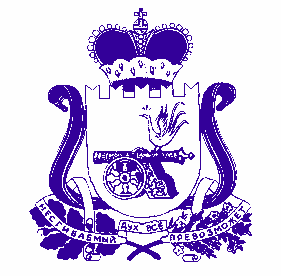 АДМИНИСТРАЦИЯ БУЛГАКОВСКОГО СЕЛЬСКОГО ПОСЕЛЕНИЯДуховщинскОГО районА СМОЛЕНСКОЙ ОБЛАСТИПОСТАНОВЛЕНИЕ от 12.02.2024                                          № 19Руководствуясь Федеральным законом от 5 апреля 2013 года №44-ФЗ «О контрактной системе в сфере закупок товаров, работ, услуг для обеспечения государственных и муниципальных нужд», в целях своевременного и эффективного освоения бюджетных средств, Администрация Булгаковского сельского поселения Духовщинского района Смоленской областиПОСТАНОВЛЯЕТ:1. Провести аукцион в электронной форме по определению подрядчика на выполнение работ по капитальному ремонту артезианской скважины и водопроводных сетей, расположенных по адресу: Смоленская область, Духовщинский район, Булгаковское сельское поселение, дер. Митяево. 2. Утвердить документацию об аукционе в электронной форме на выполнение работ по капитальному ремонту артезианской скважины и водопроводных сетей, расположенных по адресу: Смоленская область, Духовщинский район, Булгаковское сельское поселение, дер. Митяево (прилагается).3. Опубликовать настоящее постановление на официальном сайте Администрации Булгаковского сельского поселения Духовщинского района Смоленской области в информационно-телекоммуникационной сети «Интернет» http://bulgakovo.admin-smolensk.ru.4. Контроль за исполнением настоящего постановления оставляю за собой.Глава муниципального образованияБулгаковского сельского поселенияДуховщинского района Смоленской области                                           Т.И. СазанковаУтверждена постановлением Администрации Булгаковского сельского поселения Духовщинского района Смоленской области от 12.02.2024 № 19Реестровый номер торгов: ЭА-3/2024Идентификационный код закупки: 243670500387667050100100030014322000ДОКУМЕНТАЦИЯ ОБ ЭЛЕКТРОННОМ АУКЦИОНЕ на выполнение работ по капитальному ремонту артезианской скважины и водопроводных сетей, расположенных по адресу: Смоленская область, Духовщинский район, Булгаковское сельское поселение, дер. Митяевод. Зимец Духовщинского района Смоленской области2024 год1.Наименование, место нахождения, почтовый адрес, адрес электронной почты, номер контактного телефона, ответственное должностное лицо заказчика, специализированной организации (в случае ее привлечения заказчиком)Администрация Булгаковского сельского поселения Духовщинского района Смоленской области216210, Смоленская область, Духовщинский район, д. Зимец, ул. Центральная, д. 25adm_bulgakovo@mail.ru8 (48166) 2-77-40, 8 (48166) 2-77-432.Идентификационный код закупки2436705003876670501001000300143220003.Указание на соответствующую часть статьи 15 Федерального закона «О контрактной системе в сфере закупок товаров, работ, услуг для обеспечения государственных и муниципальных нужд» (далее — Федеральный закон), в соответствии с которой осуществляется закупка-4.Указание на осуществление закупки в соответствии с Федеральным законом «О государственном оборонном заказе»-5.Способ определения поставщика (подрядчика, исполнителя)Электронный аукцион6.Адрес в информационно-телекоммуникационной сети «Интернет» электронной площадкиЗАО «Сбербанк-АСТ» www.sberbank-ast.ru7.Наименование объекта закупкиОбъект закупки: капитальный ремонт артезианской скважины и водопроводных сетей, расположенных по адресу: Смоленская область, Духовщинский район, Булгаковское сельское поселение, дер. Митяево8.Информация (при наличии), предусмотренная правилами использования каталога товаров, работ, услуг для обеспечения государственных и муниципальных нуждОписание объекта закупки содержится в «Техническом задании» (Приложение № 1 к  извещению).Условия контракта содержатся в «Проекте контракта» (Приложение № 3 к извещению).9.Указание (в случае осуществления закупки лекарственных средств) на международные непатентованные наименования лекарственных средств или при отсутствии таких наименований химические, группированные наименования-10.Информация о количестве, единице измерения и месте поставки товараМесто поставки: в соответствии с локальным сметным расчетом 11.Информация об объеме, о единице измерения (при наличии) и месте выполнения работы или оказания услугиИнформация содержится в «Проекте контракта» (Приложение № 3 к  извещению)12.Срок исполнения контракта (отдельных этапов исполнения контракта)Начало работ: с момента заключения контрактаокончание работ: по 30.06.2024 года (включительно).13.Начальная (максимальная) цена контракта (цена отдельных этапов исполнения контракта, если проектом контракта предусмотрены такие этапы). В случае, предусмотренном частью 24 статьи 22 Федерального закона, указываются начальная цена единицы товара, работы, услуги, а также начальная сумма цен указанных единиц и максимальное значение цены контракта. В случаях, установленных Правительством Российской Федерации в соответствии с частью 2 статьи 34 Федерального закона, указываются ориентировочное значение цены контракта либо формула цены и максимальное значение цены контракта
2 030 000,00 (два миллиона тридцать тысяч)  рублей  00 копеек.Цена контракта включает в себя: все затраты, накладные расходы, налоги, пошлины, таможенные платежи, страхование и прочие сборы и другие обязательные платежи, которые поставщик должен выплатить в связи с выполнением обязательств по контракту в соответствии с законодательством РФ14.Источник финансирования
Областной бюджет, бюджет Булгаковского сельского поселения Духовщинского района Смоленской области15.Наименование валюты в соответствии с общероссийским классификатором валютРоссийский рубль16.Размер аванса-17.Критерии оценки заявок на участие в конкурсах, величины значимости критериев-18.Требования, предъявляемые к участникам закупки в соответствии с пунктом 1 части 1 статьи 31 Федерального законаУчастник закупки должен соответствовать требованиям:1) соответствие требованиям, установленным в соответствии с законодательством РФ к лицам, осуществляющим поставку товара, выполнение работы, оказание услуги, которые являются объектом закупки, - не установлено;2) непроведение ликвидации участника закупки — юридического лица и отсутствие решения арбитражного суда о признании участника закупки — юридического лица или индивидуального предпринимателя несостоятельным (банкротом) и об открытии конкурсного производства;3) неприостановление деятельности участника закупки в порядке, установленном Кодексом об административных правонарушениях;4) отсутствие у участника закупки недоимки по налогам, сборам, задолженности по иным обязательным платежам в бюджеты бюджетной системы РФ (за исключением сумм, на которые предоставлены отсрочка, рассрочка, инвестиционный налоговый кредит в соответствии с законодательством РФ о налогах и сборах, которые реструктурированы в соответствии с законодательством РФ, по которым имеется вступившее в законную силу решение суда о признании обязанности заявителя по уплате этих сумм исполненной или которые признаны безнадежными к взысканию в соответствии с законодательством РФ о налогах и сборах) за прошедший календарный год, размер которых превышает 25 процентов балансовой стоимости активов участника закупки, по данным бухгалтерской отчетности за последний отчетный период. Участник закупки считается соответствующим установленному требованию в случае, если им в установленном порядке подано заявление об обжаловании указанных недоимки, задолженности и решение по такому заявлению на дату рассмотрения заявки на участие в определении поставщика (подрядчика, исполнителя) не принято;5) отсутствие у участника закупки — физического лица либо у руководителя, членов коллегиального исполнительного органа, лица, исполняющего функции единоличного исполнительного органа, или главного бухгалтера юридического лица — участника закупки судимости за преступления в сфере экономики и (или) преступления, предусмотренные статьями 289, 290, 291, 291.1 Уголовного кодекса (за исключением лиц, у которых такая судимость погашена или снята), а также неприменение в отношении указанных физических лиц наказания в виде лишения права занимать определенные должности или заниматься определенной деятельностью, которые связаны с поставкой товара, выполнением работы, оказанием услуги, являющихся объектом осуществляемой закупки, и административного наказания в виде дисквалификации;6) непривлечение участника закупки — юридического лица в течение двух лет до момента подачи заявки на участие в закупке к административной ответственности за совершение административного правонарушения, предусмотренного статьей 19.28 Кодекса об административных правонарушениях;7) обладание участником закупки исключительными правами на результаты интеллектуальной деятельности, если в связи с исполнением контракта заказчик приобретает права на такие результаты, за исключением случаев заключения контрактов на создание произведений литературы или искусства, исполнения, на финансирование проката или показа национального фильма — не установлено;8) отсутствие между участником закупки и заказчиком конфликта интересов, под которым понимаются случаи, при которых руководитель заказчика, член комиссии по осуществлению закупок, руководитель контрактной службы заказчика, контрактный управляющий состоят в браке с физическими лицами, являющимися выгодоприобретателями, единоличным исполнительным органом хозяйственного общества (директором, генеральным директором, управляющим, президентом и другими), членами коллегиального исполнительного органа хозяйственного общества, руководителем (директором, генеральным директором) учреждения или унитарного предприятия либо иными органами управления юридических лиц — участников закупки, с физическими лицами, в том числе зарегистрированными в качестве индивидуального предпринимателя, — участниками закупки либо являются близкими родственниками (родственниками по прямой восходящей и нисходящей линии (родителями и детьми, дедушкой, бабушкой и внуками), полнородными и неполнородными (имеющими общих отца или мать) братьями и сестрами), усыновителями или усыновленными указанных физических лиц;9) участник закупки не является офшорной компанией, не имеет в составе участников (членов) корпоративного юридического лица или в составе учредителей унитарного юридического лица офшорной компании, а также не имеет офшорных компаний в числе лиц, владеющих напрямую или косвенно (через юридическое лицо или через несколько юридических лиц) более чем 10 процентами голосующих акций хозяйственного общества либо долей, превышающей 10 процентов в уставном (складочном) капитале хозяйственного товарищества или общества;10) отсутствие у участника закупки ограничений для участия в закупках, установленных законодательством РФ19.Требования, предъявляемые к участникам закупки в соответствии с частью 2 статьи 31 Федерального закона, и исчерпывающий перечень документов, подтверждающих соответствие участника закупки таким требованиямНе установлено20.Требования, предъявляемые к участникам закупки в соответствии с частью 2.1 статьи 31 Федерального закона, и исчерпывающий перечень документов, подтверждающих соответствие участника закупки таким требованиямНе установлено21.Требование, предъявляемое к участникам закупки в соответствии с частью 1.1 статьи 31 Федерального закона
Отсутствие в предусмотренном Законом о контрактной системе реестре недобросовестных поставщиков (подрядчиков, исполнителей) информации об участнике закупки, в том числе информации о лицах, указанных в пунктах 2 и 3 части 3 статьи 104 Закона о контрактной системе22.Информация о предоставлении преимущества в соответствии со статьями 28 и 29 Федерального законаОграничение участия в определении поставщика (подрядчика, исполнителя):не установлено23.Информация о преимуществах в соответствии  частью 3 статьи 30 Федерального законаПреимущества, предоставляемые в соответствии с частью 3 статьи  30 Федерального закона №44-ФЗ: не установлено24.Требование, установленное в соответствии с частью 5 статьи 30 Федерального закона, с указанием объема привлечения к исполнению контрактов субподрядчиков, соисполнителей из числа субъектов малого предпринимательства, социально ориентированных некоммерческих организаций-25.Информация об условиях, о запретах и об ограничениях допуска товаров, происходящих из иностранного государства или группы иностранных государств, работ, услуг, соответственно выполняемых, оказываемых иностранными лицами
Установлен запрет на допуск по постановлению Правительства РФ от 30.04.2020 № 616 «Об установлении запрета на допуск промышленных товаров, происходящих из иностранных государств, для целей осуществления закупок для государственных и муниципальных нужд, а также промышленных товаров, происходящих из иностранных государств, работ (услуг), выполняемых (оказываемых) иностранными лицами, для целей осуществления закупок для нужд обороны страны и безопасности государства»26.Размер и порядок внесения денежных средств в качестве обеспечения заявки на участие в закупке, условия независимой гарантииРазмер обеспечения заявки на участие в аукционе - 1 процент от начальной (максимальной) цены контракта, что составляет 20 300,0 (двадцать тысяч триста) рублей 00 копеек.Порядок внесения: денежные средства, предназначенные для обеспечения заявок, вносят на банковский счет, открытый в банке, включенном в перечень, который Правительство утвердило в распоряжении от 13.07.2018 № 1451-р.Требования к банкам, договору специального счета, к порядку использования имеющегося у участника закупки банковского счета в качестве специального счета Правительство установило в постановлении от 30.05.2018 № 626Независимая гарантия должна соответствовать требованиям статьи 45 Закона № 44-ФЗ27.Реквизиты счета, на котором в соответствии с законодательством Российской Федерации учитываются операции со средствами, поступающими заказчикуИНН 6705003876,  КПП 670501001УФК по Смоленской области (Администрация Булгаковского сельского поселения л/с №05633013290),  Казначейский счет № 03232643666164126300 в ОТДЕЛЕНИЕ  СМОЛЕНСК  БАНКА РОССИИ// УФК по Смоленской области г. Смоленск, БИК 016614901, ЕКС 4010281044537000005528.Размер обеспечения исполнения контракта, гарантийных обязательств, порядок предоставления такого обеспечения, требования к такому обеспечению5 процентов- от цены контракта – для обеспечения исполнения контракта;- от начальной (максимальной) цены контракта -для обеспечения гарантийных обязательств, что составляет 101 500,00 (сто одна тысяча пятьсот) рублей 00 копеек.Если участник закупки, с которым заключается контракт, предложил цену контракта, которая на 25 и более процентов ниже начальной (максимальной) цены контракта, контракт заключается только после предоставления таким участником обеспечения исполнения контракта в размере, указанном в части 1 статьи 37 Закона № 44-ФЗ, или информации, подтверждающей добросовестность такого участника в соответствии с частью 3 статьи 37 Закона № 44-ФЗ, с одновременным предоставлением таким участником обеспечения исполнения контракта в размере обеспечения исполнения контракта, указанном в извещении об осуществлении закупки.Порядок предоставления:Участник закупки, с которым заключается контракт, может предоставить обеспечение исполнения контракта, гарантийных обязательств любым из двух способов:1) внесение денежных средств на счет заказчика.Получатель: ИНН 6705003876,  КПП 670501001УФК по Смоленской области (Администрация Булгаковского сельского поселения л/с №05633013290),  Казначейский счет № 03232643666164126300 в ОТДЕЛЕНИЕ  СМОЛЕНСК  БАНКА РОССИИ// УФК по Смоленской области г. Смоленск, БИК 016614901, ЕКС 40102810445370000055. Факт внесения денежных средств на счет заказчика подтверждается платежным документом, на основании которого произведено перечисление средств;2) предоставление независимой гарантии, соответствующей требованиям статьи 45 Закона № 44-ФЗ.Способ обеспечения исполнения контракта, гарантийных обязательств, срок действия независимой гарантии определяются участником закупки, с которым заключается контракт, самостоятельно. При этом срок действия независимой гарантии должен превышать предусмотренный контрактом срок исполнения обязательств, которые должны быть обеспечены такой независимой гарантией, не менее чем на один месяц, в том числе в случае его изменения в соответствии со статьей 95 Закона № 44-ФЗ.Требования к обеспечению:1. Документы, подтверждающие предоставление обеспечения исполнения контракта (платежное поручение или копия такого платежного поручения либо независимая банковская гарантия) в размере, который предусмотрен настоящим извещением, должны быть представлены заказчику одновременно с контрактом, подписанным участником закупки, с которым заключается контракт.2. Участник закупки, с которым заключается контракт по результатам определения поставщика (подрядчика, исполнителя) в соответствии с пунктом 1 части 1 статьи 30 Закона № 44-ФЗ, освобождается от предоставления обеспечения исполнения контракта, в том числе с учетом положений статьи 37 Закона № 44-ФЗ, от обеспечения гарантийных обязательств в случае предоставления таким участником закупки информации, содержащейся в реестре контрактов, заключенных заказчиками, и подтверждающей исполнение таким участником (без учета правопреемства) в течение трех лет до даты подачи заявки на участие в закупке трех контрактов, исполненных без применения к такому участнику неустоек (штрафов, пеней). Такая информация предоставляется участником закупки до заключения контракта в случаях, установленных Законом № 44-ФЗ для предоставления обеспечения исполнения контракта. При этом сумма цен таких контрактов должна составлять не менее начальной (максимальной) цены контракта, указанной в извещении об осуществлении закупки29.Информация о банковском сопровождении контракта в соответствии со  статьей 35 Федерального законаНе установлено30.Информация о возможности заказчика заключить контракты, указанные в части 10 статьи 34 Федерального закона, с несколькими участниками закупки с указанием количества указанных контрактов-31.Информация о возможности одностороннего отказа от исполнения контракта в соответствии со статьей 95 Федерального законаЗаказчик вправе принять решение об одностороннем отказе от исполнения контракта по основаниям, предусмотренным Гражданским кодексом для одностороннего отказа от исполнения отдельных видов обязательств, при условии, если это было предусмотрено контрактом.Поставщик (подрядчик, исполнитель) вправе принять решение об одностороннем отказе от исполнения контракта по основаниям, предусмотренным Гражданским кодексом для одностороннего отказа от исполнения отдельных видов обязательств, если в контракте было предусмотрено право заказчика принять решение об одностороннем отказе от исполнения контракта32.Дата и время окончания срока подачи заявок на участие в закупкеУчастник электронного аукциона вправе подать заявку на участие в электронном аукционе в любое время с момента размещения извещения о его проведении до 09 ч 00 мин. (по местному времени) 22.02.2024 года33.Дата проведения электронного аукциона22.02.2024 года   в    2 ч. 00 мин.34.Дата подведения итогов определения поставщика (подрядчика, исполнителя)26.02.2024 года2.1) Обоснование начальной (максимальной) цены контракта с указанием информации о валюте, используемой для формирования цены контракта и расчетов с поставщиком (подрядчиком, исполнителем), порядка применения официального курса иностранной валюты к рублю Российской Федерации, установленного Центральным банком Российской Федерации и используемого при оплате контракта2) Описание объекта закупки в соответствии со статьей 33 Федерального закона3) Проект контракта4) Требование к содержанию и составу заявки  и инструкция по ее заполнению№ п/пНаименование работНаименование работФормула подсчётаЕд. измеренияОбъёмПромывка артезианской скважиныПромывка артезианской скважиныПромывка артезианской скважиныПромывка артезианской скважиныПромывка артезианской скважиныПромывка артезианской скважины11Телевизионное инспекционное обследование артезианской скважины Определенно комиссиейм.п.5022 Промывка скважины с дезинфекциейОпределенно комиссиейV скважины = V=π·r²·h = 3,14*0,011025*50= 1,73 м3, с условием того, что начало водоносного горизонта расположено на глубине 27 м.п., объем используемой соляной кислоты  = 3,14*0,011025*27= 0,93 м3 = 0,93 т.м.п./т.50/0,93Замена водопроводных сетейЗамена водопроводных сетейЗамена водопроводных сетейЗамена водопроводных сетейЗамена водопроводных сетейЗамена водопроводных сетей33Разработка грунта в отвал экскаваторами "драглайн" или "обратная лопата" с ковшом вместимостью: 0,5 (0,5-0,63) м3, группа грунтов 2Объем=(0,7*1,8*900) / 1000м3113444Разработка грунта вручную в траншеях глубиной до 2 м без креплений с откосами, группа грунтов: 23% от общего объема разработанного грунта=1134*3%м334,0255Демонтаж стальных водопроводных труб диаметром до 100 ммОпределено при обследованиим.п.90066Демонтаж круглых колодцев из сборного железобетона в грунтах: сухихОпределено при обследованииЕд.777Устройство основания под трубопроводыОбъем=(900*0,1*0,7) / 10м36388Укладка трубопроводов из полиэтиленовых труб диаметром: 63 ммОпределено при обследованиим.п.90099Устройство круглых колодцев из сборного железобетона в грунтах: сухих7 колодцев по 2 кольца КС 10.9, плюс плита перекрытия ПП 10 м36,381010Установка полиэтиленовых фасонных частей: отводов, колен, патрубков, переходовОпределено при обследованиишт.101111Установка  седелок полимерных сборно-разборных с резьбовым отводом, номинальный наружный диаметр 63 мм, размерОпределено при обследованиишт.111212Установка вентилей и клапанов обратных муфтовых диаметром: 20 ммОпределено при обследованиишт.111313Установка кранов шаровых для воды и пара стандартный, с внутренним резьбовым присоединением, размер 3/4"Определено при обследованиишт.111414Промывка с дезинфекцией трубопроводов диаметром: 50-65 ммОпределено при обследованиим.п.90001515Засыпка траншей и котлованов с перемещением грунта до 5 м бульдозерами мощностью: 59 кВт (80 л.с.), группа грунтов 21134+34,02 = 1168,02 минус объем просыпки грунта над трубой 78,61 м3, минус объем подстилающего слоя из песка 78,61 =  1168,02м31168,021616Демонтаж насоса артезианского с погружным электродвигателем, марки: ЭЦВ 6-6,5-105Определено при обследованиишт.11717Монтаж насоса артезианского Погружной скважинный насос ЭЦВ 6-6,5-105Определено при обследованиишт.118.18.Ремонт помещения станции управления артезианским насосомОпределено при обследованиишт.1д. Зимец, Духовщинского района 
Смоленской области«___» ___________ 2024 г.ЗаказчикПодрядчик___________________________________________________________________________________________________________________________________________________________________________________________________________________________________________________________________Электронная почта:_____________________________________________________________________________________________________________________________________________________________________________________________________________________________________________________________________________________Электронная почта:__________________ЗаказчикПодрядчикГлава муниципального образования Булгаковского сельского поселения Духовщинского района Смоленской областиГлава муниципального образования Булгаковского сельского поселения Духовщинского района Смоленской области___________________          Т.И. Сазанкова___________________          Т.И. Сазанкова___________________  ______________№ п/пНаименование работНаименование работФормула подсчётаЕд. измеренияОбъёмПромывка артезианской скважиныПромывка артезианской скважиныПромывка артезианской скважиныПромывка артезианской скважиныПромывка артезианской скважиныПромывка артезианской скважины11Телевизионное инспекционное обследование артезианской скважины Определенно комиссиейм.п.5022 Промывка скважины с дезинфекциейОпределенно комиссиейV скважины = V=π·r²·h = 3,14*0,011025*50= 1,73 м3, с условием того, что начало водоносного горизонта расположено на глубине 27 м.п., объем используемой соляной кислоты  = 3,14*0,011025*27= 0,93 м3 = 0,93 т.м.п./т.50/0,93Замена водопроводных сетейЗамена водопроводных сетейЗамена водопроводных сетейЗамена водопроводных сетейЗамена водопроводных сетейЗамена водопроводных сетей33Разработка грунта в отвал экскаваторами "драглайн" или "обратная лопата" с ковшом вместимостью: 0,5 (0,5-0,63) м3, группа грунтов 2Объем=(0,7*1,8*900) / 1000м3113444Разработка грунта вручную в траншеях глубиной до 2 м без креплений с откосами, группа грунтов: 23% от общего объема разработанного грунта=1134*3%м334,0255Демонтаж стальных водопроводных труб диаметром до 100 ммОпределено при обследованиим.п.90066Демонтаж круглых колодцев из сборного железобетона в грунтах: сухихОпределено при обследованииЕд.777Устройство основания под трубопроводыОбъем=(900*0,1*0,7) / 10м36388Укладка трубопроводов из полиэтиленовых труб диаметром: 63 ммОпределено при обследованиим.п.90099Устройство круглых колодцев из сборного железобетона в грунтах: сухих7 колодцев по 2 кольца КС 10.9, плюс плита перекрытия ПП 10 м36,381010Установка полиэтиленовых фасонных частей: отводов, колен, патрубков, переходовОпределено при обследованиишт.101111Установка  седелок полимерных сборно-разборных с резьбовым отводом, номинальный наружный диаметр 63 мм, размерОпределено при обследованиишт.111212Установка вентилей и клапанов обратных муфтовых диаметром: 20 ммОпределено при обследованиишт.111313Установка кранов шаровых для воды и пара стандартный, с внутренним резьбовым присоединением, размер 3/4"Определено при обследованиишт.111414Промывка с дезинфекцией трубопроводов диаметром: 50-65 ммОпределено при обследованиим.п.90001515Засыпка траншей и котлованов с перемещением грунта до 5 м бульдозерами мощностью: 59 кВт (80 л.с.), группа грунтов 21134+34,02 = 1168,02 минус объем просыпки грунта над трубой 78,61 м3, минус объем подстилающего слоя из песка 78,61 =  1168,02м31168,021616Демонтаж насоса артезианского с погружным электродвигателем, марки: ЭЦВ 6-6,5-105Определено при обследованиишт.11717Монтаж насоса артезианского Погружной скважинный насос ЭЦВ 6-6,5-105Определено при обследованиишт.11818Ремонт помещения станции управления артезианским насосомОпределено при обследованиишт.1ЗаказчикПодрядчикГлава муниципального образования Булгаковского сельского поселения Духовщинского района Смоленской областиГлава муниципального образования Булгаковского сельского поселения Духовщинского района Смоленской области___________________                          Т.И. Сазанкова___________________                          Т.И. Сазанкова___________________  ______________Порядковый номер этапа выполнения контрактаВид работЧасти работ отдельного вида работСроки исполнения этапа выполнения контрактаФизический объем работ, руб.доля этапа выполнения контракта в цене контракта (%)Раздел 1Капитальный ремонт артезианской скважины и водопроводных сетей, расположенных по адресу: Смоленская область, Духовщинский район, Булгаковское сельское поселение, дер. МитяевоС даты заключения муниципального контракта по 30 июня 2024 года100Раздел 1Капитальный ремонт артезианской скважины и водопроводных сетей, расположенных по адресу: Смоленская область, Духовщинский район, Булгаковское сельское поселение, дер. МитяевоС даты заключения муниципального контракта по 30 июня 2024 года100Раздел 1Капитальный ремонт артезианской скважины и водопроводных сетей, расположенных по адресу: Смоленская область, Духовщинский район, Булгаковское сельское поселение, дер. МитяевоС даты заключения муниципального контракта по 30 июня 2024 года100Раздел 1Капитальный ремонт артезианской скважины и водопроводных сетей, расположенных по адресу: Смоленская область, Духовщинский район, Булгаковское сельское поселение, дер. МитяевоС даты заключения муниципального контракта по 30 июня 2024 года100Раздел 1Капитальный ремонт артезианской скважины и водопроводных сетей, расположенных по адресу: Смоленская область, Духовщинский район, Булгаковское сельское поселение, дер. МитяевоС даты заключения муниципального контракта по 30 июня 2024 года100Раздел 1Капитальный ремонт артезианской скважины и водопроводных сетей, расположенных по адресу: Смоленская область, Духовщинский район, Булгаковское сельское поселение, дер. МитяевоС даты заключения муниципального контракта по 30 июня 2024 года100Раздел 1Капитальный ремонт артезианской скважины и водопроводных сетей, расположенных по адресу: Смоленская область, Духовщинский район, Булгаковское сельское поселение, дер. МитяевоС даты заключения муниципального контракта по 30 июня 2024 года100Раздел 1Капитальный ремонт артезианской скважины и водопроводных сетей, расположенных по адресу: Смоленская область, Духовщинский район, Булгаковское сельское поселение, дер. МитяевоС даты заключения муниципального контракта по 30 июня 2024 года100Раздел 1Капитальный ремонт артезианской скважины и водопроводных сетей, расположенных по адресу: Смоленская область, Духовщинский район, Булгаковское сельское поселение, дер. МитяевоС даты заключения муниципального контракта по 30 июня 2024 года100100ЗаказчикПодрядчикГлава муниципального образования Булгаковского сельского поселения Духовщинского района Смоленской областиГлава муниципального образования Булгаковского сельского поселения Духовщинского района Смоленской области___________________          Т.И. Сазанкова___________________          Т.И. Сазанкова___________________  ______________№ п/пТРЕБОВАНИЯ К СОДЕРЖАНИЮ, СОСТАВУ ЗАЯВКИ НА УЧАСТИЕ В ЗАКУПКЕ1. Информация и документы об участнике закупки, подавшем заявку на участие в закупке:1. Информация и документы об участнике закупки, подавшем заявку на участие в закупке:1.1Полное и сокращенное (при наличии) наименование юридического лица (если участником закупки является юридическое лицо) либо иностранного юридического лица (если участником закупки является иностранное юридическое лицо), либо аккредитованного филиала или представительства иностранного юридического лица (если участником закупки является аккредитованный филиал или представительство иностранного юридического лица), наименование обособленного подразделения (если от имени участника закупки выступает обособленное подразделение юридического лица), фамилия, имя, отчество (при наличии) (если участником закупки является физическое лицо, в том числе зарегистрированное в качестве индивидуального предпринимателя)1.2Фамилия, имя, отчество (при наличии), идентификационный номер налогоплательщика (при наличии), должность лица, имеющего право без доверенности действовать от имени юридического лица либо действующего в качестве руководителя юридического лица, аккредитованного филиала или представительства иностранного юридического лица, либо исполняющего функции единоличного исполнительного органа юридического лица1.3Идентификационный номер налогоплательщика (при наличии) лиц, указанных в пунктах 2 и 3 части 3 статьи 104 Федерального закона № 44-ФЗ, или в соответствии с законодательством соответствующего иностранного государства аналог идентификационного номера налогоплательщика таких лиц (до 31 марта 2022 года данная информация направляется в составе заявки одновременно с документом, предусмотренным п. 1.14 данной таблицы)1.4Адрес юридического лица (если участником закупки является юридическое лицо) либо иностранного юридического лица (если участником закупки является иностранное юридическое лицо) в пределах места нахождения юридического лица, адрес (место нахождения) на территории Российской Федерации (если участником закупки является аккредитованный филиал или представительство иностранного юридического лица), адрес (место нахождения) обособленного подразделения (если от имени участника закупки выступает обособленное подразделение юридического лица), место жительства физического лица, в том числе зарегистрированного в качестве индивидуального предпринимателя (если участник закупки является физическим лицом, в том числе зарегистрированным в качестве индивидуального предпринимателя), а также адрес электронной почты, номер контактного телефона.1.5Копия документа, удостоверяющего личность участника закупки в соответствии с законодательством Российской Федерации (если участник закупки является физическим лицом, не являющимся индивидуальным предпринимателем.1.6Идентификационный номер налогоплательщика юридического лица (если участником закупки является юридическое лицо) либо аккредитованного филиала или представительства иностранного юридического лица (если участником закупки является аккредитованный филиал или представительство иностранного юридического лица), либо физического лица, в том числе зарегистрированного в качестве индивидуального предпринимателя (если участником закупки является физическое лицо, в том числе зарегистрированное в качестве индивидуального предпринимателя), аналог идентификационного номера налогоплательщика в соответствии с законодательством соответствующего иностранного государства (если участником закупки является иностранное лицо), а также код причины постановки на учет юридического лица (если участником закупки является юридическое лицо) либо аккредитованного филиала или представительства иностранного юридического лица (если участником закупки является аккредитованный филиал или представительство иностранного юридического лица), обособленного подразделения юридического лица (если от имени участника закупки выступает обособленное подразделение юридического лица).1.7Выписка из единого государственного реестра юридических лиц (если участником закупки является юридическое лицо) или ее копия, выписка из единого государственного реестра индивидуальных предпринимателей (если участником закупки является индивидуальный предприниматель) или ее копия.1.8Надлежащим образом заверенный перевод на русский язык документов о государственной регистрации юридического лица или физического лица в качестве индивидуального предпринимателя в соответствии с законодательством соответствующего государства (если участником закупки, является иностранное лицо).1.9Декларация о принадлежности участника закупки к учреждению или предприятию уголовно-исполнительной системы (если участник закупки является учреждением или предприятием уголовно-исполнительной системы) - не установлено1.10Декларация о принадлежности участника закупки к организации инвалидов, предусмотренной частью 2 статьи 29 Федерального закона № 44-ФЗ (если участник закупки является такой организацией) - не установлено1.11Декларация о принадлежности участника закупки к социально ориентированным некоммерческим организациям в случае установления преимущества, предусмотренного частью 3 статьи 30 Федерального закона № 44-ФЗ - не установлено;Такие информация и документы (предусмотренные подпунктами 1.1 - 1.11 пункта 1) не включаются участником закупки в заявку на участие в закупке. Такие информация и документы направляются (по состоянию на дату и время их направления) заказчику оператором электронной площадки из реестра участников закупок, аккредитованных на электронной площадке.Такие информация и документы (предусмотренные подпунктами 1.1 - 1.11 пункта 1) не включаются участником закупки в заявку на участие в закупке. Такие информация и документы направляются (по состоянию на дату и время их направления) заказчику оператором электронной площадки из реестра участников закупок, аккредитованных на электронной площадке.1.12Решение о согласии на совершение или о последующем одобрении крупной сделки, если требование о наличии такого решения установлено законодательством Российской Федерации, учредительными документами юридического лица и для участника закупки заключение контракта на выполнение работы или оказание услуги, являющихся объектом закупки, либо внесение денежных средств в качестве обеспечения заявки на участие в закупке, обеспечения исполнения контракта является крупной сделкой.1.13Документы, подтверждающие соответствие участника закупки требованиям, установленным пунктом 1 части 1 статьи 31 Федерального закона № 44-ФЗ, документы, подтверждающие соответствие участника закупки дополнительным требованиям, установленным в соответствии с частями 2 и 2.1 (при наличии таких требований) статьи 31 Федерального закона № 44-ФЗ, если иное не предусмотрено Федеральным законом № 44-ФЗ - не установлено1.14Декларация о соответствии участника закупки требованиям, установленным пунктами 3 - 5, 7 - 11 части 1 статьи 31 Федерального закона № 44-ФЗ1.15Реквизиты счета участника закупки, на который в соответствии с законодательством Российской Федерации осуществляется перечисление денежных средств в качестве оплаты выполненной работы (ее результатов), оказанной услуги, а также отдельных этапов исполнения контракта, за исключением случаев, если в соответствии с законодательством Российской Федерации такой счет открывается после заключения контракта                      Документы (предусмотренные подпунктом 1.13 пункта 1), подтверждающие соответствие участника  закупки дополнительным требованиям, установленным в соответствии с частью 2 или 2.1 (при наличии таких требований) статьи 31 Федерального закона                    № 44-ФЗ не включаются участником закупки в заявку на участие в закупке. Такие документы направляются (по состоянию на дату и время их направления) заказчику оператором электронной площадки из реестра участников закупок, аккредитованных на электронной площадке;Документы (предусмотренные подпунктом 1.13 пункта 1), подтверждающие соответствие участника  закупки дополнительным требованиям, установленным в соответствии с частью 2 или 2.1 (при наличии таких требований) статьи 31 Федерального закона                    № 44-ФЗ не включаются участником закупки в заявку на участие в закупке. Такие документы направляются (по состоянию на дату и время их направления) заказчику оператором электронной площадки из реестра участников закупок, аккредитованных на электронной площадке;2.Требования к участникам закупок в соответствии с ч. 1.1 ст. 31 Федерального закона от 05.04.2013 N 44-ФЗВ реестре недобросовестных поставщиков (подрядчиков, исполнителей), предусмотренном Федеральным законом от 05.04.2013 N 44-ФЗ, должна отсутствовать информация об участнике закупки, в том числе информация о лицах, указанных в п. п. 2, 3 ч. 3 ст. 104 данного Закона2.Требования к участникам закупок в соответствии с ч. 1.1 ст. 31 Федерального закона от 05.04.2013 N 44-ФЗВ реестре недобросовестных поставщиков (подрядчиков, исполнителей), предусмотренном Федеральным законом от 05.04.2013 N 44-ФЗ, должна отсутствовать информация об участнике закупки, в том числе информация о лицах, указанных в п. п. 2, 3 ч. 3 ст. 104 данного Закона3. Предложение участника закупки в отношении объекта закупки - не установлено3. Предложение участника закупки в отношении объекта закупки - не установлено4. Информация и документы, предусмотренные нормативными правовыми актами, принятыми в соответствии с частями 3 и 4 статьи 14 Федерального закона № 44-ФЗ - не установлено4. Информация и документы, предусмотренные нормативными правовыми актами, принятыми в соответствии с частями 3 и 4 статьи 14 Федерального закона № 44-ФЗ - не установлено